FEDERATION QUIZ 2022 - HEATSThursday 15th September 2022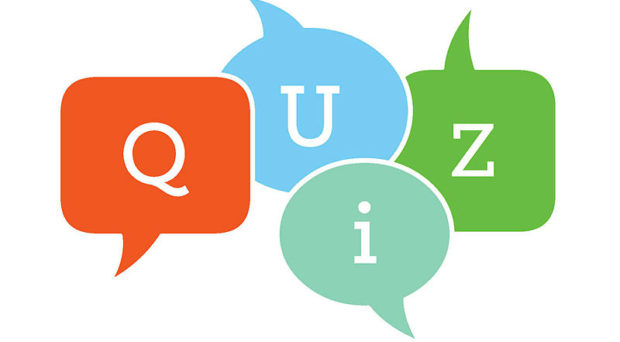 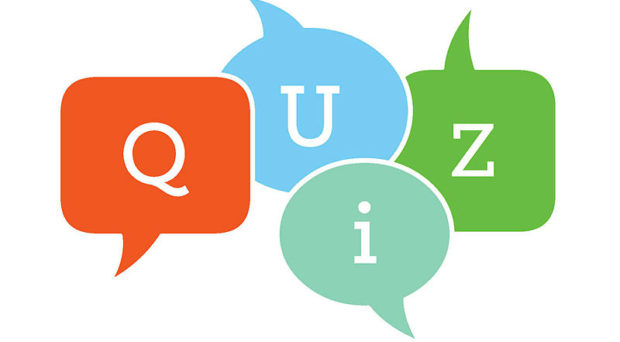 6.30pm for a Prompt Start At 7pmCOST £8.50 per member (No More than 6 members per Team)Light refreshments will be providedPlease let us know any dietary requirementsBooking from 22nd July to 1st September 2022. Confirmation by email after 4th September 2022From 	 WIWe would like to enter 	 team(s) in the Quiz on Thursday 15th September 2022 (If entering additional teams please enter names overleaf)1st Choice Venue		2nd Choice Venue	Either please make ONE cheque payable for the full AMOUNT to NYWFWI and send to North Yorkshire West Federation of WIs, Alma House, Low St Agnesgate, Ripon, HG4 1NG and please list the event on the reverse of the cheque. Or pay by BACS as an online payment using Sort code 05-07-17 Account Number: 35739439 with Name/WI Reference and sending a confirmatory email with completed form to nywfwi@btconnect.com Contact Name, Address, and Email details………………………………………………………………………….Telephone Number:	 Mobile:		Signed 	BOOKINGS are non-refundable. Confirmation will be emailed out to the contact’s name. Please note photographs taken at the event may be used on social media.DISCLAIMER: Participants take part in ALL Federation events and activities at their own risk.2nd Team Information:ALDBOROUGH ST JOHN VILLAGE HALL, RICHMOND DL11 7STGOLDSBOROUGH CRICKET CLUB HG5 8NWLINTON VILLAGE HALL BD23 5HDMASHAM TOWN HALL HG4 4DYALMA HOUSE HG4 1NGName and telephone number of member attendingDietary Requirements.Name and telephone number of member attendingDietary Requirements.